Как стать экспертом Проекта «Экологический патруль» и оценить проектыЧтобы стать экспертом необходимо зарегистрироваться (Рис. 1) на платформе reactor.su, нажав кнопку «Регистрация» 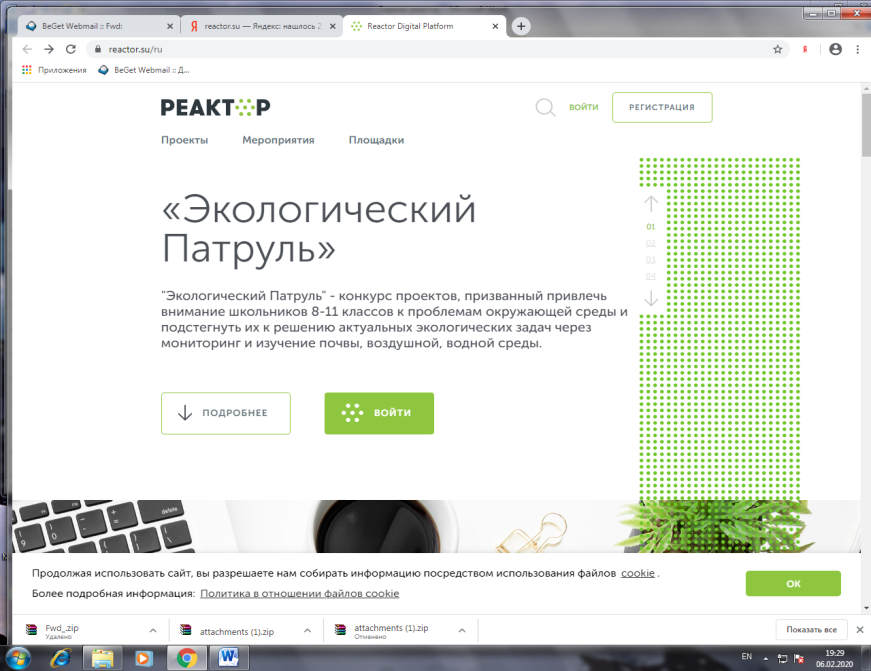 Рис. 1Зарегистрировавшись, нажать кнопку «Мероприятия» на главной странице (Рис. 2)Рис. 2Перейти на страницы мероприятия, выбрав его из списка мероприятий (Рис. 3).Найти «Центр развития дополнительного образования детей Иркутской области», нажать на слова «Конкурсный отбор команд – участников проекта….», далее - на открывшейся странице нажать кнопку «Стать экспертом»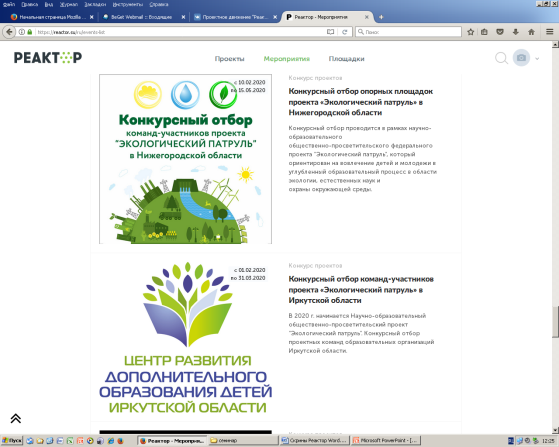 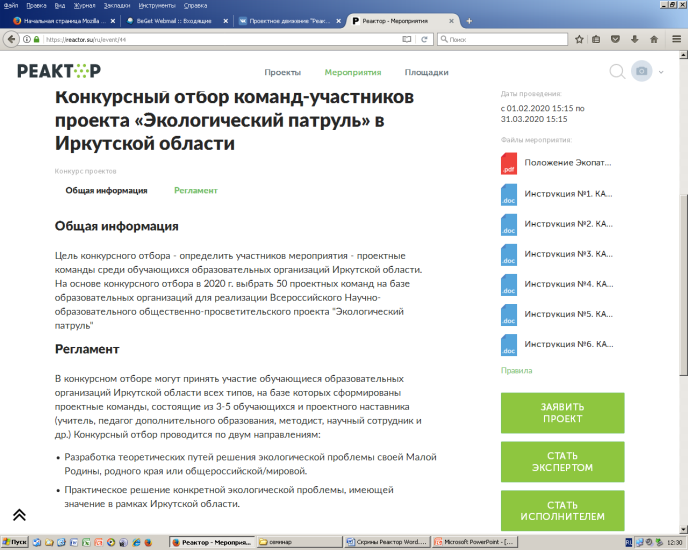 Рис. 3Заполнить страницу с анкетой эксперта (Рис. 4). После модерации вашей заявки в вашем профиле откроется функционал эксперта. 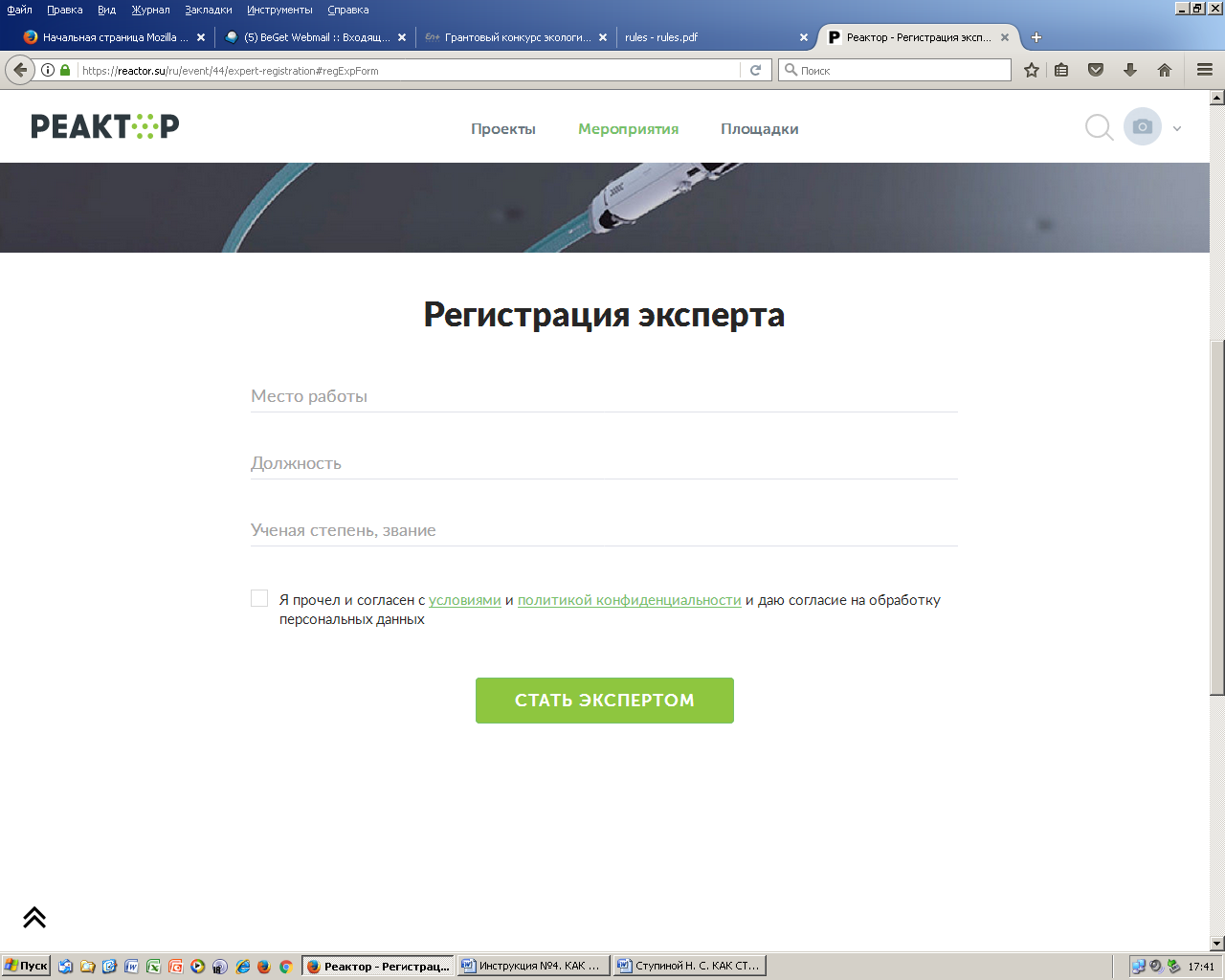 Рис. 4Став экспертом, Вы получите возможность оценивать проекты. Для этого нужно перейти в свой профиль. Сделать это можно через главную страницу (Рис. 5), нажав на аватарку своего профиля, а после на кнопку «Профиль»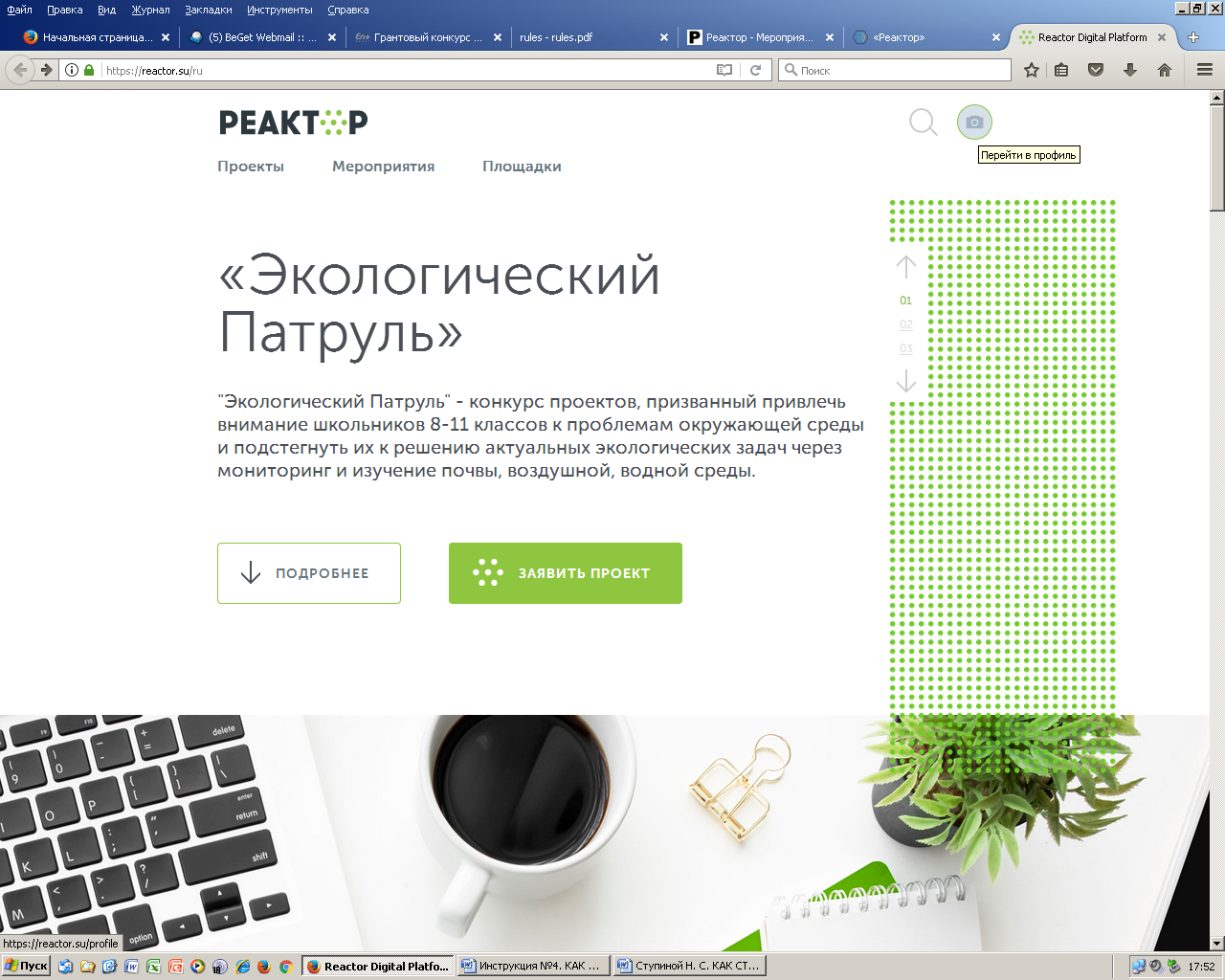 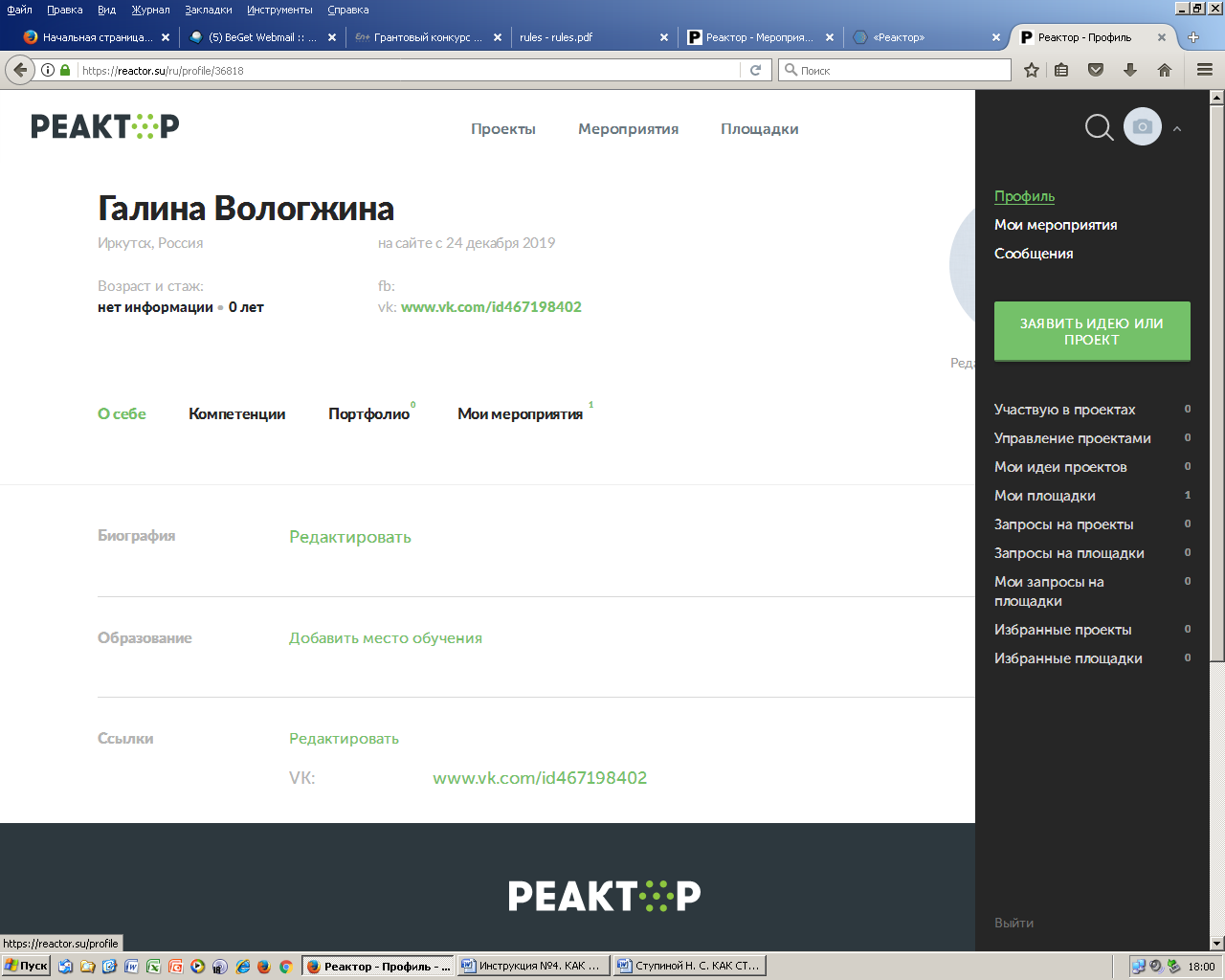 Рис. 5Далее - в своем профиле необходимо нажать на кнопку «Экспертиза мероприятия» (Рис. 6). Эта кнопка появится после подтверждения за вами прав эксперта нашим модератором.  Рис. 6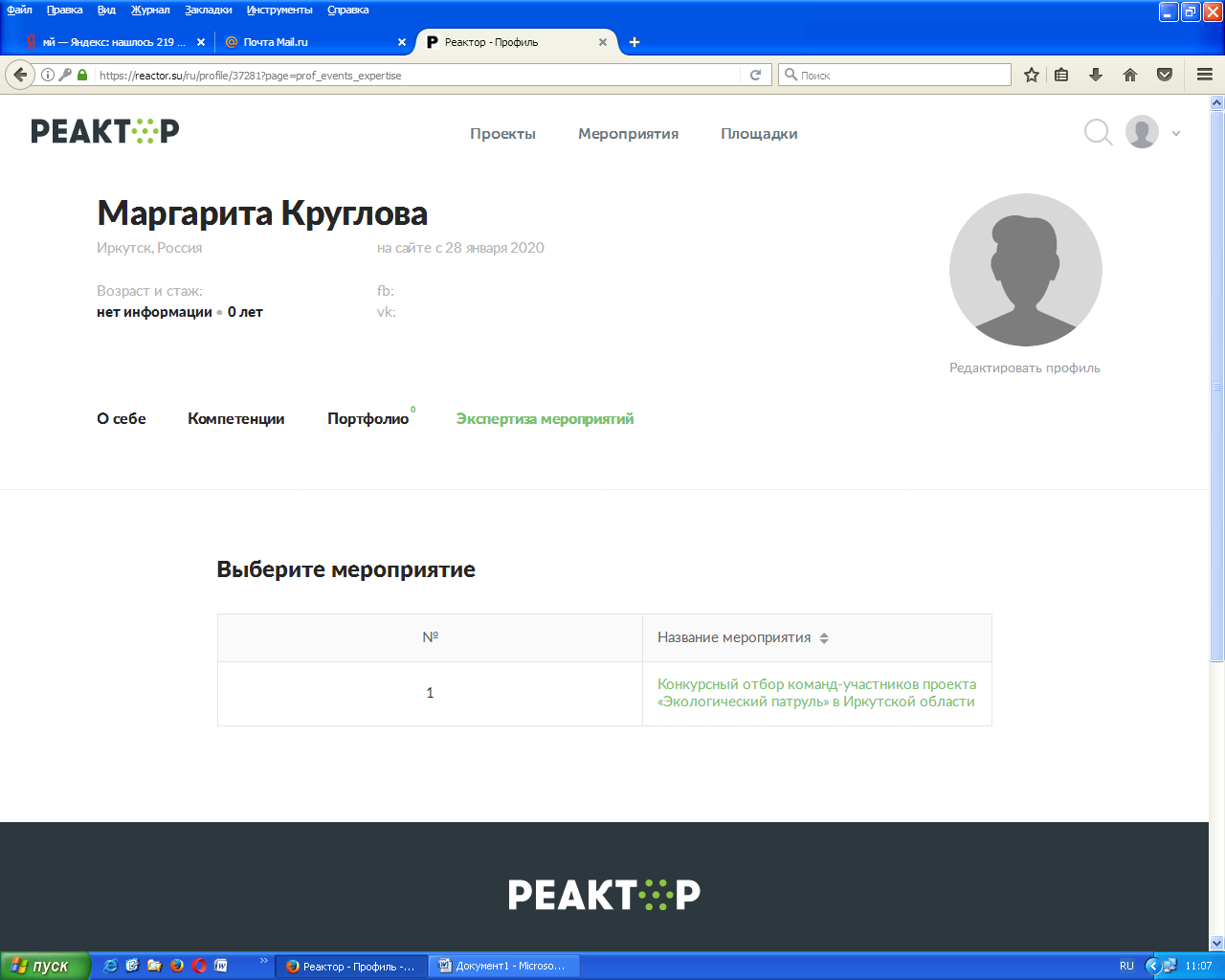 Далее - необходимо выбрать нужное мероприятие из списка доступных. После перед вами появится список проектов (Рис. 7).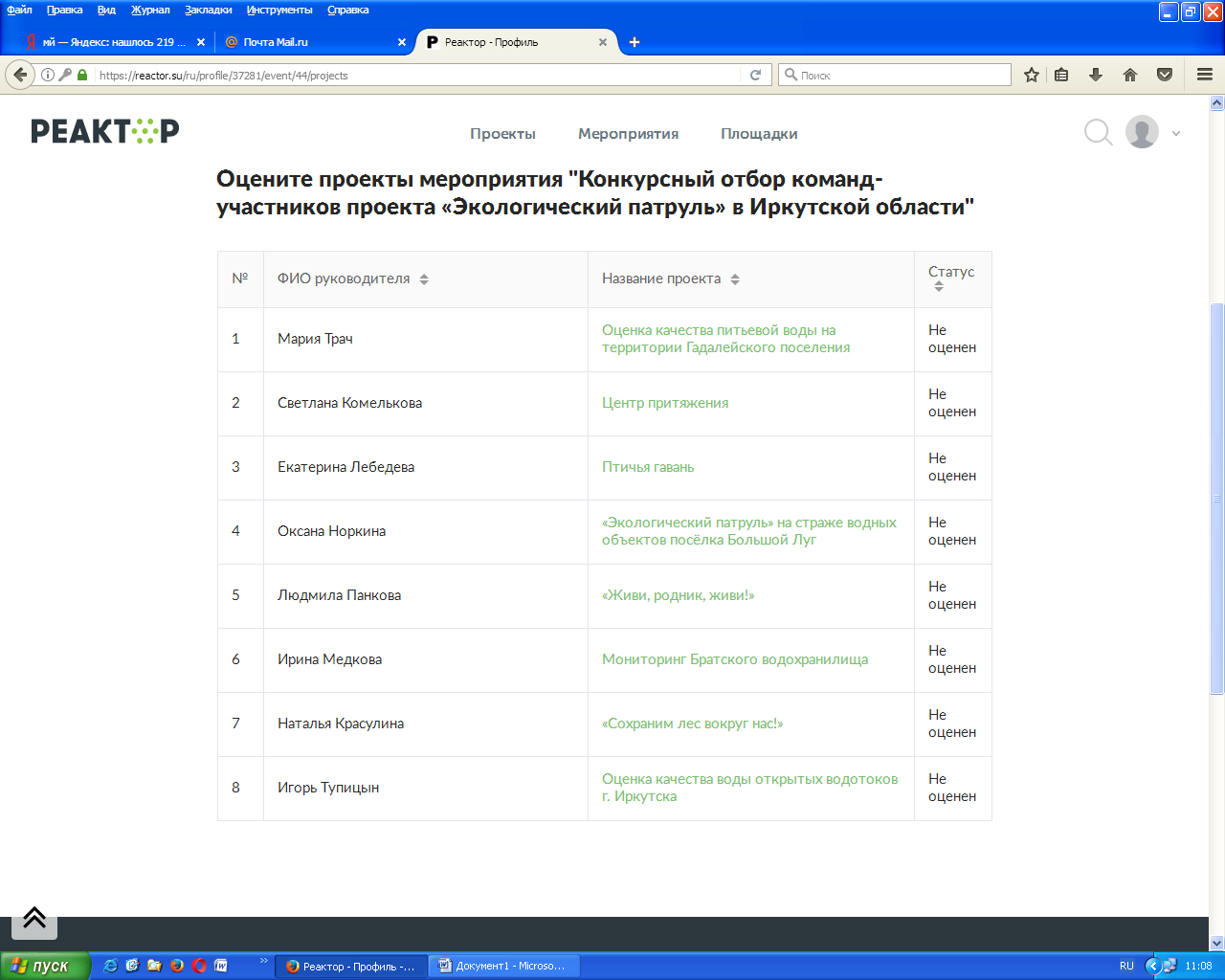 Рис. 7По нажатию на название проекта вы будете попадать на страницу оценки проекта (Рис. 8). Вам необходимо передвинуть ползунки всех критериев в положение,  соответствующее вашей оценке проекта по данному критерию. Если вы оставите ползунок на отметке «0», то данный критерий не будет учитываться при подведении итогов. Если у вас возникла необходимость перейти на страницу проекта для более подробного изучения работы, вы можете сделать это кликнув на название проекта, над презентацией.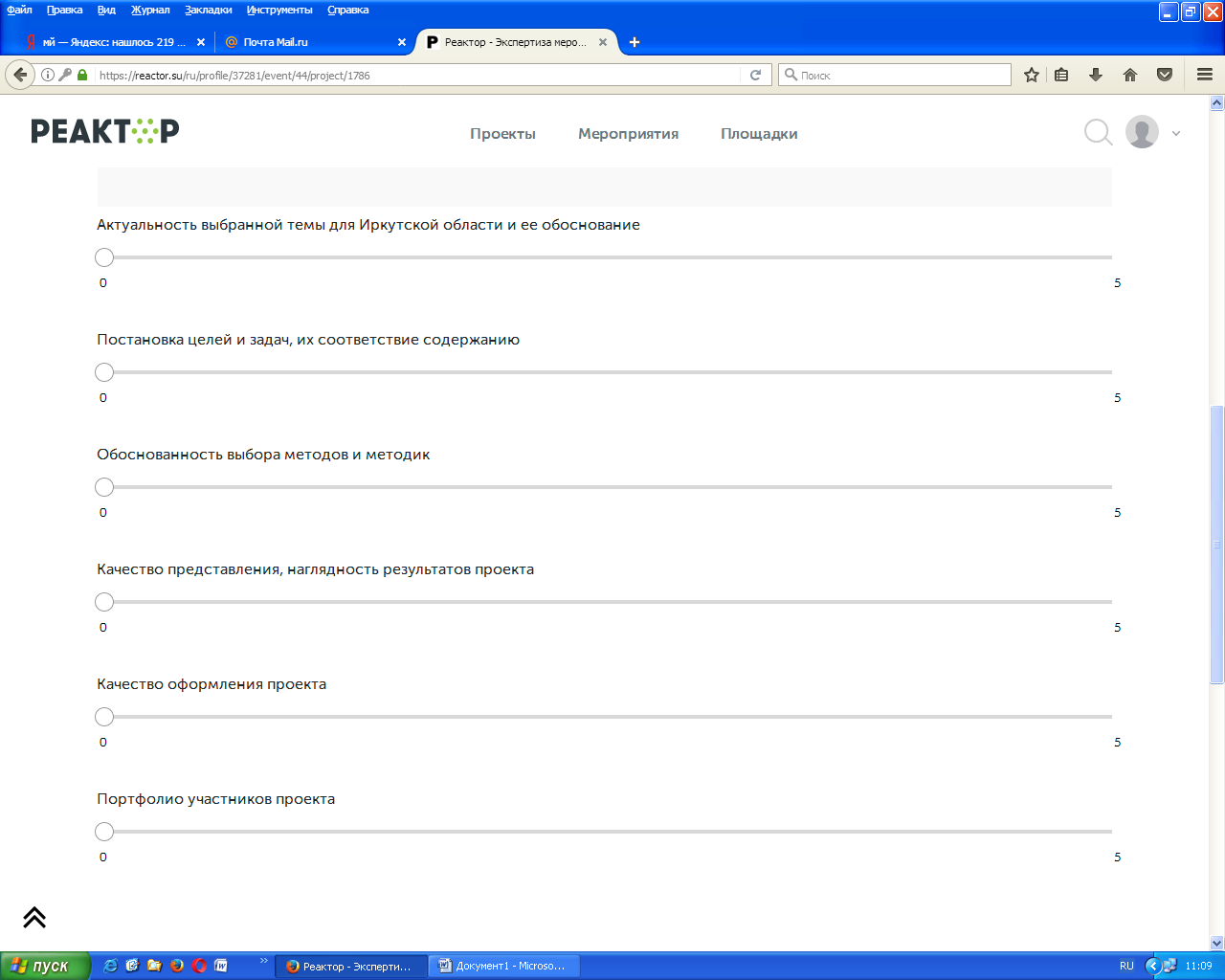 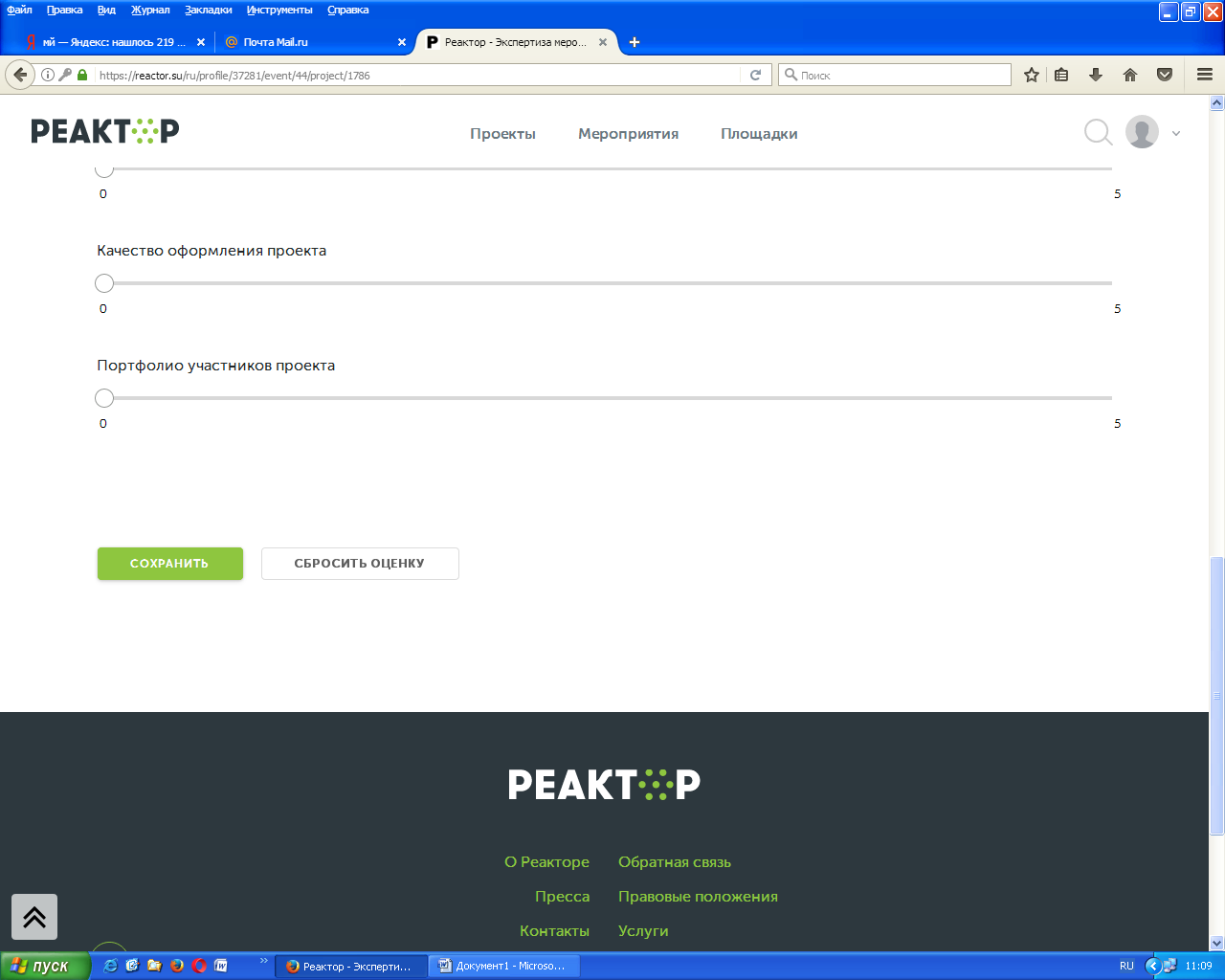 Рис. 8